化糞池定期維護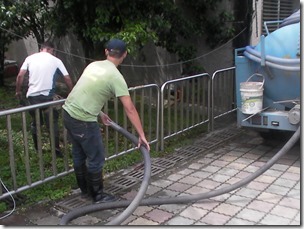 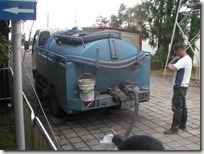 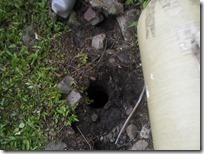 